Оперативно-профилактическое мероприятие «Защита»В целях предупреждения преступных посягательств в отношении детей, выявления лиц, совершающих насильственные действия, в том числе родителей (законных представителей), иных членов семьи, а также принятия мер по защите прав и законных интересов несовершеннолетних Главным управлением Министерства внутренних дел России по Свердловской области с 1 по 10 июня 2022 года на территории Свердловской области проводится оперативно-профилактическое мероприятие «ЗащитаКроме сотрудников МВД в оперативно-профилактическом мероприятии «Защита» принимают участие представители учреждений социальной защиты населения, образования, здравоохранения, комиссия по делам несовершеннолетних и защите их прав.Каждый ребенок и родитель может получить психологическую помощь, позвонив на телефон доверия: 8-800-2000-122 (звонок бесплатный и анонимный).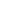 